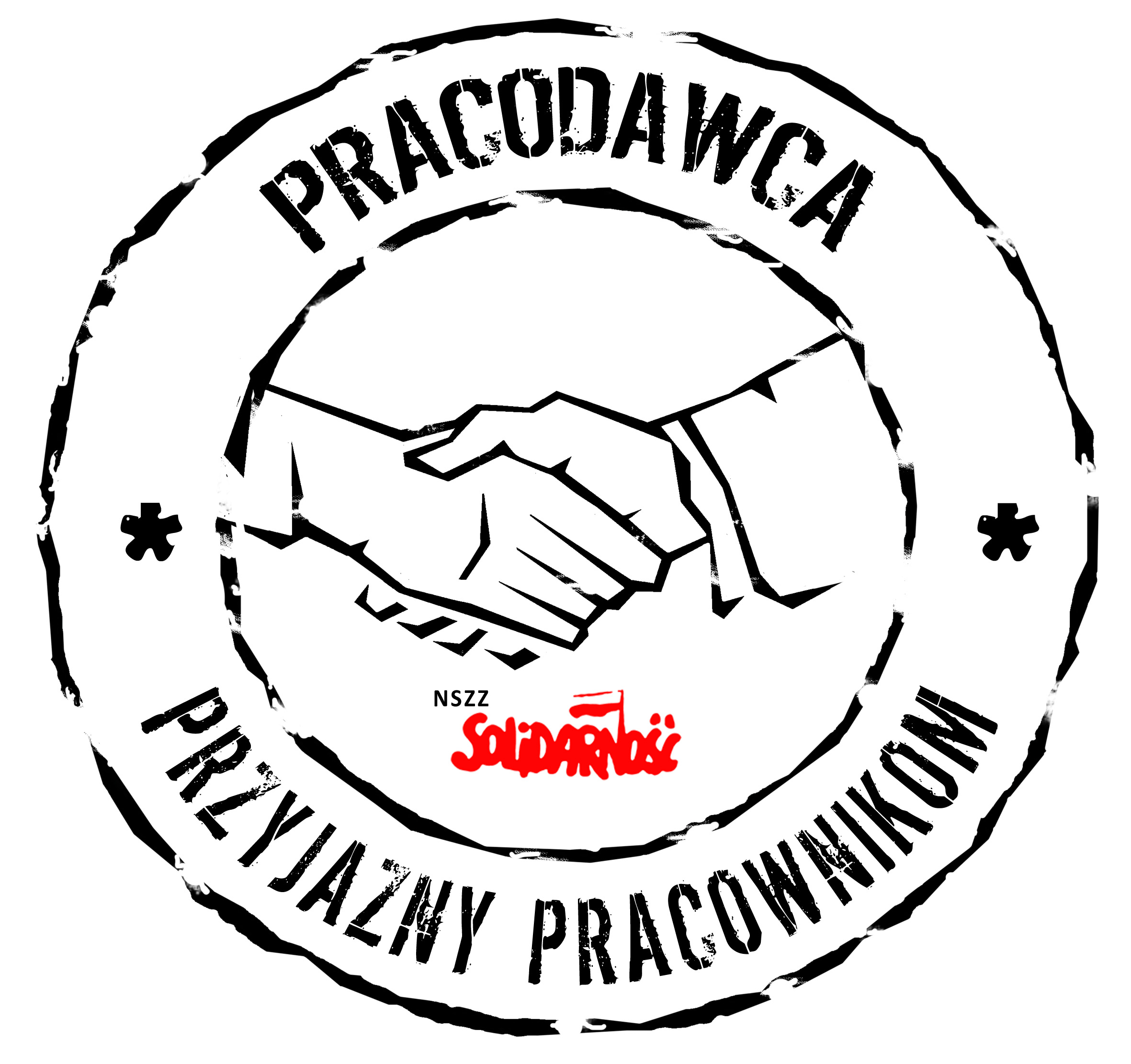 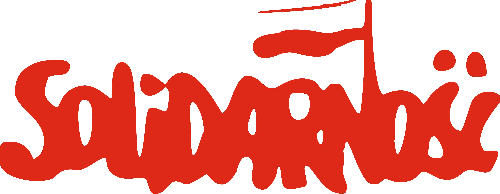 ________________________________________________Załącznik nr 2do Regulaminu przyznawania przez NSZZ „Solidarność” Certyfikatu„Pracodawca Przyjazny Pracownikom”§ 1Załącznik określa zasady przyznawania przez Komisję Certyfikacyjną punktów na podstawie danych zamieszczonych w ankiecie zgłoszeniowej oraz oceny zakładu pracy przedstawionej przez podstawową jednostkę organizacyjną NSZZ „Solidarność”.§ 2Ilość punktów przyznawanych na podstawie danych zamieszczonych w ankiecie zgłoszeniowej w pkt. 5 – 12:poz. 5 ankiety: ilość pracowników zatrudnionych na czas nieokreślony:od 95% do 100% pracowników zatrudnionych na czas nieokreślony – 10 pkt.od 80% do 94% pracowników zatrudnionych na czas nieokreślony – 8 pkt.od 60% do 79% pracowników zatrudnionych na czas nieokreślony – 6 pkt.od 40% do 59% pracowników zatrudnionych na czas nieokreślony – 4 pkt.poniżej 40% pracowników zatrudnionych na czas nieokreślony – 2 pkt.poz. 6 ankiety: ilość pracowników zrzeszonych w związkach zawodowych:powyżej 30% pracowników należy do jednego lub powyżej 40% pracowników należy do dwóch lub więcej związków – 10 pkt.od 20% do 29% pracowników należy do jednego lub od 25% do 39% pracowników należy do dwóch lub więcej związków – 6 pkt.od 10% do 19% pracowników należy do jednego lub od 15% do 24% pracowników należy do dwóch lub więcej związków – 2 pkt.poniżej 10% pracowników należy do jednego lub poniżej 15% pracowników należy do dwóch lub więcej zawiązków – 0 pkt.poz. 7 – 9 ankiety: działalność Społecznej Inspekcji Pracy, Komisji BHP, Rady Pracowników oraz innych organów samorządu pracowniczego – każda pozytywna odpowiedź – 5 pkt., w przypadku negatywnej odpowiedzi – 0 pkt.,  w przypadku gdy nie ma obowiązku ustawowego powołania Komisji BHP lub Rady Pracowników – 5 pkt.poz. 10 i 11 ankiety - od 0 do 10 pkt.§ 3Na podstawie opinii wystawionej przez podstawową jednostkę organizacyjną NSZZ „Solidarność” będącej uzupełnieniem ankiety zgłoszeniowej Komisja Certyfikacyjna przyznaje od 0 do 20 pkt.§ 4Komisja Certyfikacyjna przyznaje Certyfikat pracodawcom, którzy uzyskają minimum 60 punktów na maksymalną ilość 85 punktów, honorując pracodawców najbardziej przyjaznych pracownikom.